Conoscere per decidere: la lotta diBruno Tescari, fra normaloidi e     carrozzellati.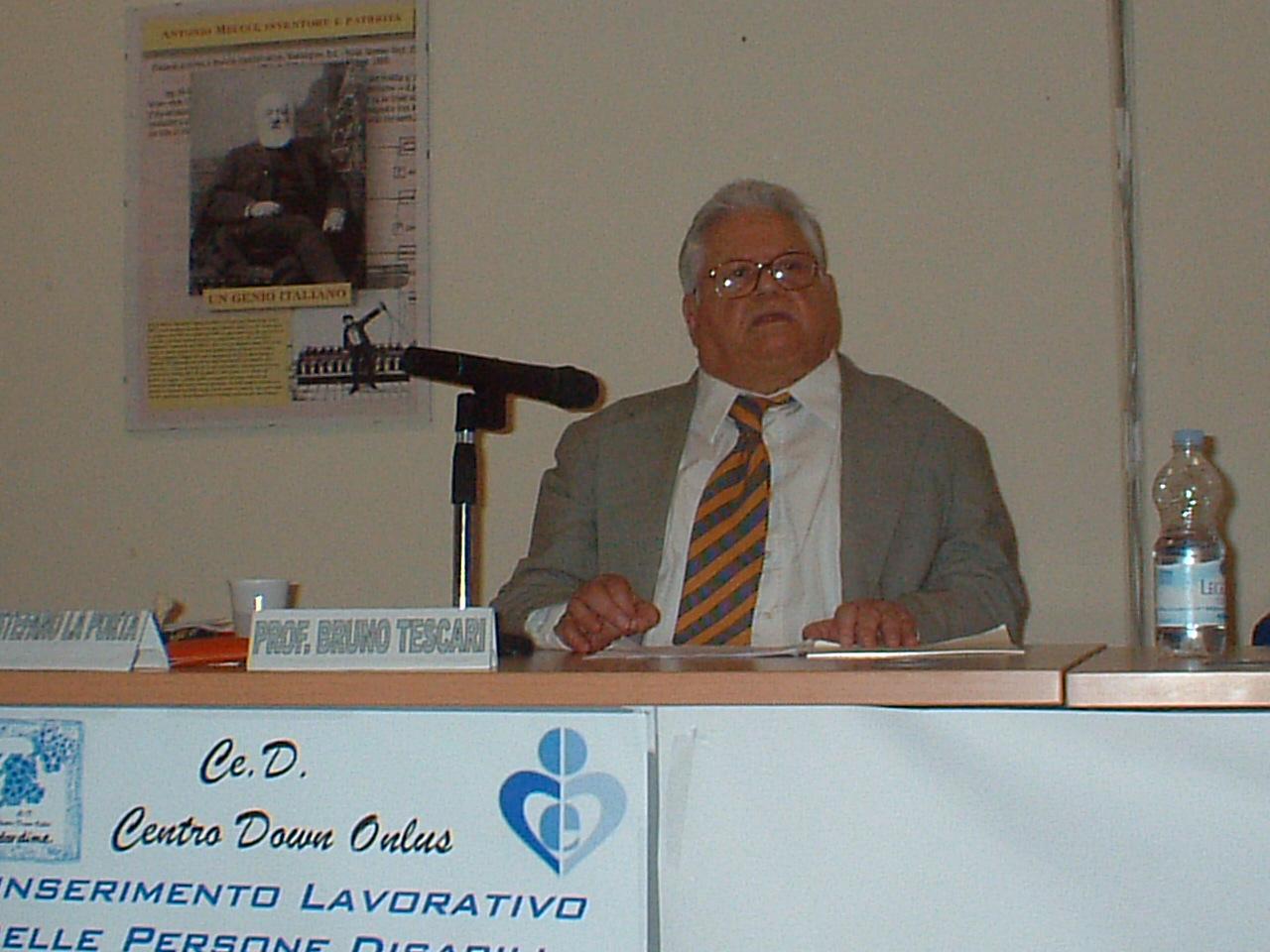 www.provincia.roma.it14 Giugno 2012 – ore 17,30Scuderie Estensi – Sala ConvegniPiazza Garibaldi – TivoliAlessandra FidanzaAssessore alle politiche Sociali  del Comune di TivoliTestimonianzeTillo Nocera Anna BenedettiGuido TrinchieriMaria Luisa ViozziMaurizio VitaliSergio SpazianiGiampiero CastricianoInterviene:Sandro GallottiSindaco di Tivoli Presentazione del 1° Concorso di idee, intitolato a Bruno Tescari:“Abbattiamo una barriera: idee e progetti per rendere la città più vivibile da tutti”Nel corso dell’evento  lettura di branidal libro “Ghetto per sani” di Bruno Tescari,, a cura di: Adelaide, Alberto Angelo, Corrado,  Federica, Gianna,  Marcella, Pia, Rina, RosannaSaranno seguiti brani musicalia cura di :  Ilaria  e AntonioDal libro di Bruno Tescari “Ghetto per sani – Fame di libertà”    3° Ediz. 2004È vero che attualmente il problema handicap in Italia, ha trovato ed applicato molte soluzioni normative, ma il superamento del problema, è tuttora molto lontano. Dopo vari decenni, si discute ancora di barriere architettoniche (spesso dimenticando l’esistenza di quelle sensoriali e mentali), di assistenza, di interazione scolastica, di lavoro, di trasporto…Come mai?Sinteticamente, penso che la lotta per la garanzia dei diritti per la libertà, sia sfuggita dalle mani dei Movimenti e passata in quelle dei Partiti, che si battono ma solo entro i limiti imposti dal voler mantenere gli equilibri di una loro posizione globalistica e non specifica.Oggi dobbiamo ripeterci le domande: “E’ necessario ricostituire il Movimento? E se lo è, è possibile?”La risposta alla prima domanda è “SI”; ma la seconda è “NO”. Perché ormai non vi è più quella “Fame di libertà”; perché impera il generale disinteresse per quanto si tentò di conquistare: libertà – democrazie – laicità.Non importa, qui, discutere le cause: constatiamo che fra i giovani e gli adulti non si trovano slanci e volontà di battersi contro ogni emarginazione, contro ogni violenza alle persone; non si rinuncia alla TV dello spettacolo, alla 11° pizza del mese allo “struscio”, al vegetare nelle ore del tempo ibero; si preferisce delegare ad altri il proprio destino umano, salvo sbeffeggiarli perché “sono tutti uguali”…La speranza potrebbe risiedere in quegli anziani che decenni fa si batterono ed ottennero quanto oggi giovani ed adulti sprecano e sperperano in una vita senza significato.Ma gli anziani stanno – stiamo – per morire; non hanno – non abbiamo – molto tempo a disposizione, il tempo per seminare ancora.  È tempo di resa.Rimane questo libro, a tenere desta la memoria del ciò che si è fatto e di ciò che occorre fare.Non un libro – museo, dunque, ma un’ istigazione ad agire, a rischiare le responsabilità che comporta “Vivere” il tempo della vita anziché consumarloASSESSORATO ALLE POLITICHE SOCIALI COMUNE DI TIVOLILEGA ARCOBALENOPiazza Plebiscito 23 TivoliWWW:legarcobaleno.it E_Mail  b.tescarri @gmail.comFace Book  bruno tescariTel. 0774332918  - 3393138942